Θέμα: Διδακτέα και εξεταστέα ύλη και ενδεικτικός προγραμματισμός της ύλης στο πανελλαδικώς εξεταζόμενο μάθημα «Οικονομία» των Ημερήσιων και Εσπερινών Γενικών Λυκείων για το σχολικό έτος  2020-2021.Σύμφωνα με το υπ αριθμ. 94893/Δ2  22/07/2020 (ΦΕΚ3046/22/07/2020),  η διδακτέα-εξεταστέα ύλη του Πανελλαδικώς εξεταζόμενου μαθήματος «ΟΙΚΟΝΟΜΙΑ» της Γ΄ τάξης των Γενικών Λυκείων και Γ΄ τάξης των εσπερινών Γενικών Λυκείων για το σχολικό έτος 2020-2021 ορίζεται ως εξής:ΔΙΔΑΚΤΕΑ - ΕΞΕΤΑΣΤΕΑ ΥΛΗΟμάδας Προσανατολισμού Σπουδών Οικονομίας και ΠληροφορικήςΒιβλίο: «Αρχές Οικονομικής Θεωρίας, Μικροοικονομία -Μακροοικονομία» Συγγραφείς: Λιανός Θ., Παπαβασιλείου Α. και Χατζηανδρέου Α.Κεφάλαιο 1: Βασικές Οικονομικές Έννοιες (παράγραφοι 1 έως και 12, εκτός της τελευταίας πρότασης της παραγράφου 6: «Μπορεί όμως να τονιστεί... εκφράζει.») Κεφάλαιο 2: Η ζήτηση των αγαθών (παράγραφοι 1 έως και 15) Κεφάλαιο 3: Η παραγωγή της επιχείρησης και το κόστος (παράγραφοι 1 έως και 7 του μέρους Α' που αναφέρεται στην παραγωγή της επιχείρησης, παράγραφοι 1 έως και 4 του μέρους Β', που αναφέρεται στο κόστος παραγωγής) Κεφάλαιο 4: Η προσφορά των αγαθών (παράγραφοι 1 έως και 9)Κεφάλαιο 5: Ο προσδιορισμός των τιμών (παράγραφοι 1 έως και 5) Κεφάλαιο 7: Ακαθάριστο Εγχώριο Προϊόν (παράγραφοι 1, 2, 3, 4 εκτός της 2ης πρότασης της υποενότητας (2): «Στη χώρα μας.. . Εθνικής Οικονομίας», 7, 9, 10) Κεφάλαιο 9: Οικονομικές διακυμάνσεις - πληθωρισμός-ανεργία (παράγραφοι 1, 2, 3 από την αρχή έως: «...5% υψηλότερο από αυτό του προηγούμενου έτους.», 4 εκτός της 5ης πρότασης: «Επίσης άτομα τα οποία.. . δεν ανήκουν στο εργατικό δυναμικό.» και της ενότητας «Καταπολέμηση της ανεργίας», 5) Κεφάλαιο 10: Τα δημόσια οικονομικά (παράγραφοι 3 εκτός του αποσπάσματος της ενότητας i: «To μέγεθος και η αναλογία των διαφόρων δαπανών.. . πολεμικές περιόδους.», 4) Οι ερωτήσεις και οι ασκήσεις που αντιστοιχούν στα προαναφερόμενα Κεφάλαια.Για το σχ. έτος 2020-2021 η διδακτέα ύλη των μαθημάτων της Γ ́ τάξης Γενικού Λυκείου που εξετάζονται και πανελλαδικά για την εισαγωγή τους στην Τριτοβάθμια Εκπαίδευση ταυτίζεται με την ως άνω εξεταστέα ύλη.Σε συνέχεια της συνεργασίας με τη ΣΕΕ ΠΕ80 του ΠΕΚΕΣ Κεντρικής Μακεδονίας δίνεται ο παρακάτω ενδεικτικός προγραμματισμός. Ενδεικτικός Προγραμματισμός της Διδακτέας και Εξεταστέας Ύλης Μέχρι το τέλος του Δεκεμβρίου: να έχει διδαχθεί η ύλη έως το τέλος του 3ου ΚεφαλαίουΜέχρι το τέλος του Ιανουαρίου: να έχει διδαχθεί η ύλη έως το τέλος του 4ου ΚεφαλαίουΜέχρι το τέλος του Φεβρουαρίου: να έχει διδαχθεί η ύλη του 5ου Κεφαλαίου και έως την §4 του 7ου Κεφαλαίου.Μέχρι το τέλος του Μαρτίου: να έχει διδαχθεί η ύλη έως το τέλος του 9ου Κεφαλαίου Μέχρι στις 24/04/21 να έχει ολοκληρωθεί η ύλη του 10ου Κεφαλαίου και να  έχει γίνει επανάληψη της ύλης.Μέχρι το τέλος του σχολικού έτους να γίνονται προσομοιώσεις διαγωνισμάτων πανελλαδικών εξετάσεων.Όπως σημειώνεται ο παραπάνω προγραμματισμός είναι ενδεικτικός και οι εκπαιδευτικοί μπορούν να τον τροποποιήσουν λόγω ειδικών συνθηκών της σχολικής μονάδας λαμβάνοντας επίσης τις ενέργειες που απαιτούνται για την έγκαιρη ολοκλήρωση της διδασκαλίας της διδακτέας-εξεταστέας ύλης.   Για περισσότερες διευκρινίσεις είμαι στη διάθεσή σας. Ο Συντονιστής Εκπαιδευτικού Έργου ΠΕ80Γεώργιος Παπαγιάννης 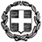 ΕΛΛΗΝΙΚΗ ΔΗΜΟΚΡΑΤΙΑΥΠΟΥΡΓΕΙΟ  ΠΑΙΔΕΙΑΣ, ΕΡΕΥΝΑΣ ΚΑΙ ΘΡΗΣΚΕΥΜΑΤΩΝ-----ΠΕΡΙΦΕΡΕΙΑΚΗ ΔΙΕΥΘΥΝΣΗ ΠΡΩΤΟΒΑΘΜΙΑΣ ΚΑΙ ΔΕΥΤΕΡΟΒΑΘΜΙΑΣ ΕΚΠΑΙΔΕΥΣΗΣ ΔΥΤΙΚΗΣ ΜΑΚΕΔΟΝΙΑΣ----- ΠΕΡΙΦΕΡΕΙΑΚΟ ΚΕΝΤΡΟ ΕΚΠΑΙΔΕΥΤΙΚΟΥ ΣΧΕΔΙΑΣΜΟΥ (ΠΕ.Κ.Ε.Σ.) ΔΥΤΙΚΗΣ ΜΑΚΕΔΟΝΙΑΣ-----Κοζάνη, 29/09 /2020Αριθ. Πρωτ.: 304Ταχ. Δ/νση:       Μακρυγιάννη 22Τ.Κ. – Πόλη:      501 00 – ΚΟΖΑΝΗ Πληροφορίες:  Γεώργιος Παπαγιάννης                           papgeo1@gmail.com Τηλέφωνο:       24610 49308e-mail:              pekesdm@sch.gr ΠΡΟΣ:Τις Διευθύνσεις Δευτεροβάθμιας Εκπαίδευσης Δυτικής Μακεδονίας                                - Γρεβενών                                - Καστοριάς                                - Κοζάνης                                - Φλώρινας(Με την παράκληση να κοινοποιηθεί στα ΓΕ.Λ. της περιοχής ευθύνης σας)ΚΟΙΝΟΠΟΙΗΣΗ:Περιφερειακή Διεύθυνση Εκπαίδευσης Δ. ΜακεδονίαςΟργανωτικό Συντονιστή Π.Ε.Κ.Ε.Σ.  Δ. Μακεδονίας